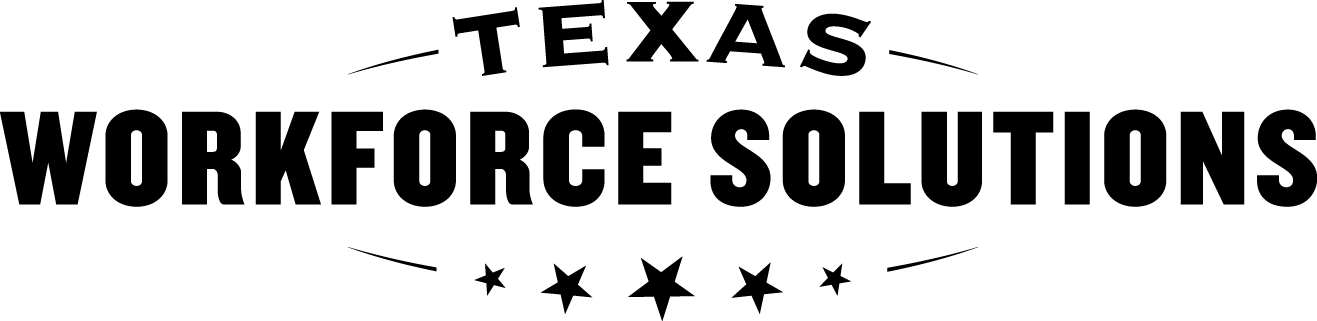 Texas Workforce CommissionVocational Rehabilitation ServicesDental Report  Texas Workforce CommissionVocational Rehabilitation ServicesDental Report  Texas Workforce CommissionVocational Rehabilitation ServicesDental Report  Texas Workforce CommissionVocational Rehabilitation ServicesDental Report  Texas Workforce CommissionVocational Rehabilitation ServicesDental Report  Texas Workforce CommissionVocational Rehabilitation ServicesDental Report  Texas Workforce CommissionVocational Rehabilitation ServicesDental Report  Texas Workforce CommissionVocational Rehabilitation ServicesDental Report  Texas Workforce CommissionVocational Rehabilitation ServicesDental Report  Texas Workforce CommissionVocational Rehabilitation ServicesDental Report  Texas Workforce CommissionVocational Rehabilitation ServicesDental Report  Texas Workforce CommissionVocational Rehabilitation ServicesDental Report  Texas Workforce CommissionVocational Rehabilitation ServicesDental Report  Texas Workforce CommissionVocational Rehabilitation ServicesDental Report  The information requested is necessary to help counselors determine treatment needs for the person named.  The information requested is necessary to help counselors determine treatment needs for the person named.  The information requested is necessary to help counselors determine treatment needs for the person named.  The information requested is necessary to help counselors determine treatment needs for the person named.  The information requested is necessary to help counselors determine treatment needs for the person named.  The information requested is necessary to help counselors determine treatment needs for the person named.  The information requested is necessary to help counselors determine treatment needs for the person named.  The information requested is necessary to help counselors determine treatment needs for the person named.  The information requested is necessary to help counselors determine treatment needs for the person named.  The information requested is necessary to help counselors determine treatment needs for the person named.  The information requested is necessary to help counselors determine treatment needs for the person named.  The information requested is necessary to help counselors determine treatment needs for the person named.  The information requested is necessary to help counselors determine treatment needs for the person named.  The information requested is necessary to help counselors determine treatment needs for the person named.  The information requested is necessary to help counselors determine treatment needs for the person named.  The information requested is necessary to help counselors determine treatment needs for the person named.  Return InformationReturn InformationReturn InformationReturn InformationReturn InformationReturn InformationReturn InformationReturn InformationReturn InformationReturn InformationReturn InformationReturn InformationReturn InformationReturn InformationReturn InformationReturn InformationReturn Report To (Name):Return Report To (Name):Return Report To (Name):Return Report To (Name):Return Report To (Name):Return Report To (Name):Return Report To (Name):Return Report To (Name):Return Report To (Name):Return Report To (Name):Return Report To (Name):Return Report To (Name):Telephone Number: (   )      Telephone Number: (   )      Telephone Number: (   )      Telephone Number: (   )      Address:Address:Address:Address:Address:City:City:City:City:State:State:State:ZIP Code:ZIP Code:ZIP Code:ZIP Code:Patient InformationPatient InformationPatient InformationPatient InformationPatient InformationPatient InformationPatient InformationPatient InformationPatient InformationPatient InformationPatient InformationPatient InformationPatient InformationPatient InformationPatient InformationPatient InformationName: Name: Name: Name: Date of Birth: Date of Birth: Date of Birth: Date of Birth: Case ID Number: Case ID Number: Case ID Number: Telephone Number: (   )       Telephone Number: (   )       Telephone Number: (   )       Telephone Number: (   )       Telephone Number: (   )       Reported Disability:Reported Disability:Reported Disability:Reported Disability:Reported Disability:Reported Disability:Reported Disability:Reported Disability:Reported Disability:Reported Disability:Reported Disability:Reported Disability:Reported Disability:Reported Disability:Reported Disability:Reported Disability:Reason for Referral:Reason for Referral:Reason for Referral:Reason for Referral:Reason for Referral:Reason for Referral:Reason for Referral:Reason for Referral:Reason for Referral:Reason for Referral:Reason for Referral:Reason for Referral:Reason for Referral:Reason for Referral:Reason for Referral:Reason for Referral:Examination and Treatment RecordExamination and Treatment RecordExamination and Treatment RecordExamination and Treatment RecordExamination and Treatment RecordExamination and Treatment RecordExamination and Treatment RecordExamination and Treatment RecordExamination and Treatment RecordExamination and Treatment RecordExamination and Treatment RecordExamination and Treatment RecordExamination and Treatment RecordExamination and Treatment RecordExamination and Treatment RecordExamination and Treatment RecordTo the dentist: Examination authorization does not allow for proceeding with definitive dental care. Complete all applicable items and return for treatment authorization.   To the dentist: Examination authorization does not allow for proceeding with definitive dental care. Complete all applicable items and return for treatment authorization.   To the dentist: Examination authorization does not allow for proceeding with definitive dental care. Complete all applicable items and return for treatment authorization.   To the dentist: Examination authorization does not allow for proceeding with definitive dental care. Complete all applicable items and return for treatment authorization.   To the dentist: Examination authorization does not allow for proceeding with definitive dental care. Complete all applicable items and return for treatment authorization.   To the dentist: Examination authorization does not allow for proceeding with definitive dental care. Complete all applicable items and return for treatment authorization.   To the dentist: Examination authorization does not allow for proceeding with definitive dental care. Complete all applicable items and return for treatment authorization.   To the dentist: Examination authorization does not allow for proceeding with definitive dental care. Complete all applicable items and return for treatment authorization.   To the dentist: Examination authorization does not allow for proceeding with definitive dental care. Complete all applicable items and return for treatment authorization.   To the dentist: Examination authorization does not allow for proceeding with definitive dental care. Complete all applicable items and return for treatment authorization.   To the dentist: Examination authorization does not allow for proceeding with definitive dental care. Complete all applicable items and return for treatment authorization.   To the dentist: Examination authorization does not allow for proceeding with definitive dental care. Complete all applicable items and return for treatment authorization.   To the dentist: Examination authorization does not allow for proceeding with definitive dental care. Complete all applicable items and return for treatment authorization.   To the dentist: Examination authorization does not allow for proceeding with definitive dental care. Complete all applicable items and return for treatment authorization.   To the dentist: Examination authorization does not allow for proceeding with definitive dental care. Complete all applicable items and return for treatment authorization.   To the dentist: Examination authorization does not allow for proceeding with definitive dental care. Complete all applicable items and return for treatment authorization.   Use charting system shown. One tooth number, one procedure, and one estimated fee per line. For prosthesis (fixed or removable), indicate teeth to be replaced.  Use charting system shown. One tooth number, one procedure, and one estimated fee per line. For prosthesis (fixed or removable), indicate teeth to be replaced.  Use charting system shown. One tooth number, one procedure, and one estimated fee per line. For prosthesis (fixed or removable), indicate teeth to be replaced.  Use charting system shown. One tooth number, one procedure, and one estimated fee per line. For prosthesis (fixed or removable), indicate teeth to be replaced.  Use charting system shown. One tooth number, one procedure, and one estimated fee per line. For prosthesis (fixed or removable), indicate teeth to be replaced.  Use charting system shown. One tooth number, one procedure, and one estimated fee per line. For prosthesis (fixed or removable), indicate teeth to be replaced.  Use charting system shown. One tooth number, one procedure, and one estimated fee per line. For prosthesis (fixed or removable), indicate teeth to be replaced.  Use charting system shown. One tooth number, one procedure, and one estimated fee per line. For prosthesis (fixed or removable), indicate teeth to be replaced.  Use charting system shown. One tooth number, one procedure, and one estimated fee per line. For prosthesis (fixed or removable), indicate teeth to be replaced.  Use charting system shown. One tooth number, one procedure, and one estimated fee per line. For prosthesis (fixed or removable), indicate teeth to be replaced.  Use charting system shown. One tooth number, one procedure, and one estimated fee per line. For prosthesis (fixed or removable), indicate teeth to be replaced.  Use charting system shown. One tooth number, one procedure, and one estimated fee per line. For prosthesis (fixed or removable), indicate teeth to be replaced.  Use charting system shown. One tooth number, one procedure, and one estimated fee per line. For prosthesis (fixed or removable), indicate teeth to be replaced.  Use charting system shown. One tooth number, one procedure, and one estimated fee per line. For prosthesis (fixed or removable), indicate teeth to be replaced.  Use charting system shown. One tooth number, one procedure, and one estimated fee per line. For prosthesis (fixed or removable), indicate teeth to be replaced.  Use charting system shown. One tooth number, one procedure, and one estimated fee per line. For prosthesis (fixed or removable), indicate teeth to be replaced.  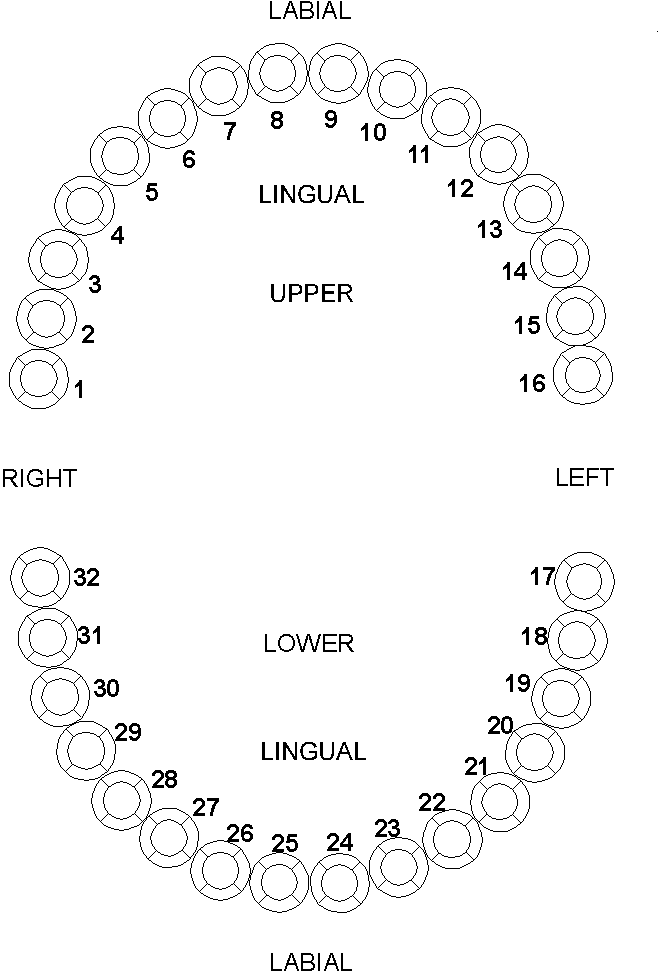 Mark “X” on the chart above to indicate missing teeth.    Tooth Number Code Number Code Number Code Number Code NumberDescription of Services
(Including X-rays, prophylaxis materials used, etc.)Description of Services
(Including X-rays, prophylaxis materials used, etc.)Description of Services
(Including X-rays, prophylaxis materials used, etc.)Description of Services
(Including X-rays, prophylaxis materials used, etc.)Description of Services
(Including X-rays, prophylaxis materials used, etc.)Description of Services
(Including X-rays, prophylaxis materials used, etc.)Description of Services
(Including X-rays, prophylaxis materials used, etc.)Estimated FeeEstimated FeeVR Use OnlyMark “X” on the chart above to indicate missing teeth.    Mark “X” on the chart above to indicate missing teeth.    Mark “X” on the chart above to indicate missing teeth.    Mark “X” on the chart above to indicate missing teeth.    Mark “X” on the chart above to indicate missing teeth.    Mark “X” on the chart above to indicate missing teeth.    Mark “X” on the chart above to indicate missing teeth.    Mark “X” on the chart above to indicate missing teeth.    Mark “X” on the chart above to indicate missing teeth.    Mark “X” on the chart above to indicate missing teeth.    Mark “X” on the chart above to indicate missing teeth.    Mark “X” on the chart above to indicate missing teeth.    Mark “X” on the chart above to indicate missing teeth.    Mark “X” on the chart above to indicate missing teeth.    Mark “X” on the chart above to indicate missing teeth.    Mark “X” on the chart above to indicate missing teeth.    Treatment period - number of months:Treatment period - number of months:Treatment period - number of months:Treatment period - number of months:Treatment period - number of months:Treatment period - number of months:Treatment period - number of months:Total Fee:Total Fee:Total Fee:Total Fee:Total Fee:Total Fee:Total Fee:Total Fee:Total Fee:Is any of the treatment for orthodontic purposes? Yes      NoIs any of the treatment for orthodontic purposes? Yes      NoIs any of the treatment for orthodontic purposes? Yes      NoIs any of the treatment for orthodontic purposes? Yes      NoIs any of the treatment for orthodontic purposes? Yes      NoIs any of the treatment for orthodontic purposes? Yes      NoIs any of the treatment for orthodontic purposes? Yes      NoIs the major dental condition: acute     slowly progressive     staticIs the major dental condition: acute     slowly progressive     staticIs the major dental condition: acute     slowly progressive     staticIs the major dental condition: acute     slowly progressive     staticIs the major dental condition: acute     slowly progressive     staticIs the major dental condition: acute     slowly progressive     staticIs the major dental condition: acute     slowly progressive     staticIs the major dental condition: acute     slowly progressive     staticIs the major dental condition: acute     slowly progressive     staticIf prosthesis, is this initial placement? Yes    NoIf prosthesis, is this initial placement? Yes    NoIf prosthesis, is this initial placement? Yes    NoIf no, reason for replacement:If no, reason for replacement:If no, reason for replacement:If no, reason for replacement:If no, reason for replacement:If no, reason for replacement:If no, reason for replacement:If no, reason for replacement:If no, reason for replacement:If no, reason for replacement:If no, reason for replacement:If no, reason for replacement:If no, reason for replacement:Give summary statement of condition of mouth:Give summary statement of condition of mouth:Give summary statement of condition of mouth:Give summary statement of condition of mouth:Give summary statement of condition of mouth:Give summary statement of condition of mouth:Give summary statement of condition of mouth:Give summary statement of condition of mouth:Give summary statement of condition of mouth:Give summary statement of condition of mouth:Give summary statement of condition of mouth:Give summary statement of condition of mouth:Give summary statement of condition of mouth:Give summary statement of condition of mouth:Give summary statement of condition of mouth:Give summary statement of condition of mouth:Remarks for unusual services:Remarks for unusual services:Remarks for unusual services:Remarks for unusual services:Remarks for unusual services:Remarks for unusual services:Remarks for unusual services:Remarks for unusual services:Remarks for unusual services:Remarks for unusual services:Remarks for unusual services:Remarks for unusual services:Remarks for unusual services:Remarks for unusual services:Remarks for unusual services:Remarks for unusual services:All information is to be treated as confidential.Examinee has the legal right to see this report when the examinee requests.  All information is to be treated as confidential.Examinee has the legal right to see this report when the examinee requests.  All information is to be treated as confidential.Examinee has the legal right to see this report when the examinee requests.  All information is to be treated as confidential.Examinee has the legal right to see this report when the examinee requests.  All information is to be treated as confidential.Examinee has the legal right to see this report when the examinee requests.  All information is to be treated as confidential.Examinee has the legal right to see this report when the examinee requests.  All information is to be treated as confidential.Examinee has the legal right to see this report when the examinee requests.  All information is to be treated as confidential.Examinee has the legal right to see this report when the examinee requests.  All information is to be treated as confidential.Examinee has the legal right to see this report when the examinee requests.  All information is to be treated as confidential.Examinee has the legal right to see this report when the examinee requests.  All information is to be treated as confidential.Examinee has the legal right to see this report when the examinee requests.  All information is to be treated as confidential.Examinee has the legal right to see this report when the examinee requests.  All information is to be treated as confidential.Examinee has the legal right to see this report when the examinee requests.  All information is to be treated as confidential.Examinee has the legal right to see this report when the examinee requests.  All information is to be treated as confidential.Examinee has the legal right to see this report when the examinee requests.  All information is to be treated as confidential.Examinee has the legal right to see this report when the examinee requests.  Type or Print Dentist's Name:Type or Print Dentist's Name:Type or Print Dentist's Name:Type or Print Dentist's Name:Type or Print Dentist's Name:Type or Print Dentist's Name:Type or Print Dentist's Name:Type or Print Dentist's Name:Type or Print Dentist's Name:Type or Print Dentist's Name:Telephone Number:(   )      Telephone Number:(   )      Telephone Number:(   )      Telephone Number:(   )      Telephone Number:(   )      Telephone Number:(   )      Dentist’s Address:Dentist’s Address:Dentist’s Address:Dentist’s Address:Dentist’s Address:Dentist’s Address:Dentist’s Address:Dentist’s Address:City:City:State:State:State:State:ZIP Code:ZIP Code:Examining Dentist’s Signature: X      Examining Dentist’s Signature: X      Examining Dentist’s Signature: X      Examining Dentist’s Signature: X      Examining Dentist’s Signature: X      Examining Dentist’s Signature: X      Examining Dentist’s Signature: X      Examining Dentist’s Signature: X      Date of Examination:Date of Examination:Date of Examination:Date of Examination:Date of Examination:Date of Examination:Date of Examination:Date of Examination: